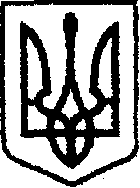 УКРАЇНАчернігівська обласна державна адміністраціяУПРАВЛІННЯ КАПІТАЛЬНОГО БУДІВНИЦТВАН А К А ЗПро створення комісіїВідповідно до статей 6, 11, 41 Закону України «Про місцеві державні адміністрації» та у зв’язку з надходженням до Управління листа ТОВ «НІЖИНСЬКА ПШМК» від 26.08.2021 № 92/33-1 щодо необхідності внесення змін до проектної документації з поточного середнього ремонту автомобільної дороги загального користування місцевого значення О250712 Гальчин – Хрещате – /М-02/ на ділянці км 0+000 – км 10+600н а к а з у ю:Створити комісію для проведення обстеження  автомобільної дороги загального користування місцевого значення О250712 Гальчин – Хрещате –      /М-02/ на ділянці км 0+000 – км 10+600, згідно з додатком.Комісії:В термін з 03 вересня по 09 вересня 2021 року провести обстеження автомобільної дороги загального користування місцевого значення О250712 Гальчин – Хрещате – /М-02/ на ділянці км 0+000 – км 10+600.За результатами обстеження та з урахуванням прийнятих у робочому проекті «Поточний середній ремонт автомобільної дороги загального користування місцевого значення О250712 Гальчин – Хрещате – /М-02/ на ділянці км 0+000 – км 10+600» проектних рішень скласти акт обстеження та актуалізований дефектний акт з врахуванням додаткових робіт.Контроль за виконанням наказу покласти на заступника начальника Управління – начальника відділу технічного контролю автомобільних доріг Майка С.М.Складкомісії для проведення обстеження автомобільної дороги загального користування місцевого значення О250712 Гальчин – Хрещате – /М-02/ на ділянці км 0+000 – км 10+600Голова комісії:Члени комісії:від02 вересня2021 р.             Чернігів№46-агВ.о. начальникаВ.о. начальникаНаталія КОВАЛЬЧУКДодаток до наказу начальника Управління капітального будівництва Чернігівської обласної державної адміністрації «02»  вересня  2021 року  № 46-агДодаток до наказу начальника Управління капітального будівництва Чернігівської обласної державної адміністрації «02»  вересня  2021 року  № 46-агДодаток до наказу начальника Управління капітального будівництва Чернігівської обласної державної адміністрації «02»  вересня  2021 року  № 46-агМисник О.І. Начальник відділу експлуатаційного утримання автомобільних доріг Управління капітального будівництва Чернігівської обласної державної адміністраціїБортнік С.В.Провідний інженер відділу технічного контролю автомобільних доріг Управління капітального будівництва  Чернігівської обласної державної адміністраціїДжевагірова І.В.Директор ТОВ «НІЖИНСЬКА ПШМК»Куранда Л.В.Директор проектної організації ТОВ «Будівельна компанія «ІНТЕГРАЛ-БУД»Провідний інженер відділу розвитку мережі автомобільних доріг Марина КАРАНДІЙ